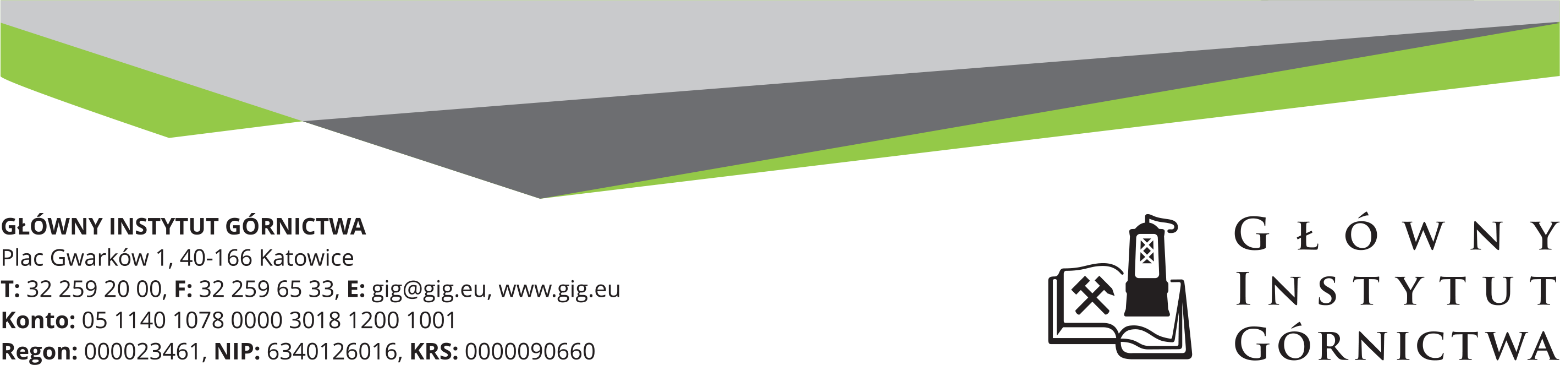 FZ-1/5158/KB/2019/SC                                                                               Katowice,  dnia  17.06.2019Odpowiedzi  na pytania do postępowania przetargowegona dostawę  roztworów wzorcowych, odczynników i części eksploatacyjnych.Część  1  : Roztwory wzorcowe i CRM ICzęść  2  : Roztwory wzorcowe i CRM IICzęść  3  : Roztwory wzorcowe i CRM IIICzęść  4  : Roztwory wzorcowe i CRM IVCzęść  5  : Roztwory wzorcowe i CRM  VCzęść  6  : Elementy eksploatacyjne do  posiadanego  przez Zamawiającego urządzenia  Titrando 905Część  7  : Materiały eksploatacyjne dla posiadanego przez Zamawiającego zestawu do   określania                    ekotoksyczności MicrotoxCzęść  8  : Odczynniki chemiczneCzęść  9  : Kolumienki SPECzęść  10 : Materiały eksploatacyjne dla posiadanego przez Zamawiającego zestawu do                    mineralizacji metodą Kjehdala  (Vapodest, Gerhardt)W związku z prowadzonym postępowaniem,  w oparciu o Art.38  ust. 1 Ustawy Prawo Zamówień Publicznych z dnia 29.01.2004 roku,  wpłynęły  do Głównego Instytutu Górnictwa  zapytania dotyczące treści SIWZ, na które Zamawiający odpowiada pod  pytaniem:1.  Zwracamy się z prośbą o wyjaśnienie czy Zamawiający wyrazi zgodę na wydzielenie części pozycji do osobnej części  Część  8, pozycje: 74-83, 86 Odpowiedź Zamawiającego:  Zamawiający  nie wyraża   zgody. Na etapie przygotowania postępowania przetargowego przeprowadzono rozeznanie rynku. Zostały złożone wstępne oferty na wszystkie produkty.  2.  Czy Zamawiający wyrazi zgodę na dostawę w części 2 poz. 12 roztworu wzorcowego w matrycy HCl? Jeśli nie prosimy o wskazanie producenta i numeru katalogowego specyfikowanego produktu. Odpowiedź Zamawiającego:  Zamawiający wyraża  zgodę. 3.  Czy  Zamawiający  wyrazi  zgodę  na  dostawę  w  części  2  poz.  22  wzorca  o  przewodności  1,413 mS/cm?  Jeśli  nie  prosimy  o  wskazanie  producenta  i  numeru  katalogowego  specyfikowanego  produktu. Odpowiedź Zamawiającego:  Zamawiający wyraża  zgodę.CZĘŚĆ 3:-  Pozycja nr 8: Produkt o wskazanych parametrach, sprzedawany wcześniej pod nr kat. BCR-143R został już wyprzedany i wycofany ze sprzedaży. Nie jest dostępny również żaden zamiennik, który można by zaoferować jako równoważny. Czy Zamawiający wyrazi zgodę na wykreślenie tej pozycji z części 3?Odpowiedź Zamawiającego:  Zamawiający wyraża  zgodę i wykreśla pozycję.-.       Pozycja nr 14: Czy Zamawiający wyrazi zgodę na zaoferowanie produktu o nr kat. ERM-CC141 (w załączniku przykładowy certyfikat do wglądu)?Odpowiedź Zamawiającego:  Zamawiający wyraża  zgodę.-       Pozycja nr 15: Opis przedmiotu zamówienia dla tej pozycji jest niejednoznaczny. Czy Zamawiający mógłby podać przykładowy nr katalogowy produktu spełniającego postawione wymagania?Odpowiedź Zamawiającego:   Np. SIGMA ALDRICH CRM029_50G spełnia wymagania Zamawiającego-.       Pozycja nr 18,19,20,21: Czy Zamawiający wyrazi zgodę na zaoferowanie produktów z pozycji nr 18,19,20,21 bez wymaganej akredytacji ISO Guide 17034 / ISO 17034?   		    Odpowiedź Zamawiającego:  Zamawiający wyraża  zgodę.-       Pozycja nr 21: Opis przedmiotu zamówienia jest dokładnie taki sam, jak w przypadku pozycji nr 20. Czy opis produktu jest poprawny? Jeśli tak, czy Zamawiający dopuści zaoferowanie tego samego produktu?Odpowiedź Zamawiającego:  Zamawiający wykreśla pozycję.-       Pozycja nr 22: Opis przedmiotu zamówienia dla tej pozycji jest niejednoznaczny. Czy Zamawiający mógłby podać przykładowy nr katalogowy produktu spełniającego postawione wymagania? Odpowiedź Zamawiającego:  Zamawiający wyraża  zgodę i wykreśla pozycję.-       Pozycja nr 28: czy podana wielkość stężenia 100 g/L jest poprawna? W przypadku pozostałych pozycji Zamawiający używa jednostki „mg/L”, podczas gdy w przypadku tej pozycji jest to „g/L”.Odpowiedź Zamawiającego:   Jednostka jest poprawna-       Pozycja nr 35: Produkt o wskazanych parametrach, sprzedawany wcześniej pod nr kat. RTC-THRD2000-500ML został już wyprzedany i wycofany ze sprzedaży. Nie jest dostępny również żaden zamiennik, który można by zaoferować jako równoważny. Czy Zamawiający wyrazi zgodę na wykreślenie tej pozycji z części 3?  Odpowiedź Zamawiającego:  Zamawiający wyraża  zgodę i wykreśla pozycję.-       Pozycja nr 37: Czy Zamawiający wyrazi zgodę na zaoferowanie produktu o nr kat. REACSKC200M bez wymaganej akredytacji ISO Guide 17034 / ISO 17034? (w załączniku certyfikat do wglądu).         Odpowiedź Zamawiającego:  Zamawiający  nie wyraża  zgody.-.   Pozycja nr 40: Opis przedmiotu zamówienia dla tej pozycji jest niejednoznaczny. Czy Zamawiający mógłby podać przykładowy nr katalogowy produktu spełniającego postawione wymagania?  Odpowiedź Zamawiającego:   Np. SIGMA ALDRICH  OG1000-250Ml  spełnia wymagania  Zamawiającego-   Pozycja nr 43: Czy Zamawiający wyrazi zgodę na zaoferowanie wzorca z terminem ważności do 30/09/2019?        Odpowiedź Zamawiającego:  Zamawiający  nie wyraża  zgody.-   Pozycja nr 56: Opis przedmiotu zamówienia dla tej pozycji jest niejednoznaczny. Czy Zamawiający mógłby podać przykładowy nr katalogowy produktu spełniającego postawione wymagania?  Odpowiedź Zamawiającego: Np.  IRMM, BCR-129  Hay powder - Trace elements spełnia wymagania  ZamawiającegoWZÓR UMOWY:4.   W § 5 pkt. 4 widnieje zapis:  „Uzupełnienie ilościowe lub wymiana wadliwego produktu na pozbawiony wad nastąpi  w terminie  do 14 dni roboczych od daty zgłoszenia reklamacji”.Czy Zamawiający wyrazi zgodę na wydłużenie terminu wymiany reklamowanego towaru dla części 3 z 14 dni na 20 dni roboczych?Uzasadnienie: Nie wszystkie oferowane produkty znajdują się na stałe na stanie w naszym magazynie centralnym, w związku z czym 14 dniowy termin wymiany może być niemożliwy do dotrzymania. Nie mamy możliwości dostarczyć materiałów w czasie krótszym niż deklaruje realnie producent i zrealizować w terminie krótszym niż pierwotnie realizowane zamówienie. Odpowiedź Zamawiającego:  Zamawiający wyraża  zgodę.5.   W § 7 pkt. 5 widnieje zapis: „W przypadku wystąpienia szkody przewyższającej wartość kary umownej WYKONAWCA zapłaci ZAMAWIAJĄCEMU odszkodowanie uzupełniające do wysokości poniesionej szkody.”Niestety ze względów ekonomicznych, nie będziemy mogli podpisać umowy, w której nie jest określona górna granica roszczeń lub ten zapis będzie mógł być wykluczony z umowy. Mając na uwadze zasadę jawności, równości, uczciwej konkurencji, bezstronności i dotychczasową współpracę zwracamy się z prośbą o usunięcie zapisu w § 7 pkt. 5 bądź dodanie do projektu umowy zapisu zgodnego z warunkami sprzedaży do realizowanej oferty:„a) całkowita łączna odpowiedzialność LGC jest ograniczona do niższej z następujących kwot:(i) wartości Towarów i/lub Usług; lub (ii) 400 000 GBP lub równoważności tej kwoty w euro, lub PLN, przy czym Klient ma obowiązek minimalizować wysokość grożącej szkody. b) LGC nie ponosi odpowiedzialności za utratę zysków, pogorszenie możliwości prowadzenia działalności gospodarczej lub utratę przychodów, utratę oczekiwanych oszczędności, zmniejszenie wartości przedsiębiorstwa, jakiekolwiek roszczenia strony trzeciej, czy jakiekolwiek pośrednie lub następcze straty i szkody bezpośrednio lub pośrednio wynikające z Umowy.’”Czy Zamawiający wyrazi zgodę na zmianę tego zapisu?Odpowiedź Zamawiającego: Zamawiający wyraża  zgodę  na poniższy zapis: W § 7 pkt. 5 : W przypadku wystąpienia szkody przewyższającej wartość kary umownej WYKONAWCA zapłaci ZAMAWIAJĄCEMU odszkodowanie uzupełniające do wysokości wartości umowy brutto.6. Część8., poz. 19 - Proszę o podanie numeru CAS substancji Odpowiedź Zamawiającego:   Nr CAS 5144-89-87. Część 8, poz. 44 - Czy Zamawiający zaakceptuje produkt w opakowaniach 25g. W podanej czystości nie 	występuje produkt pakowany po 50 g.  Odpowiedź Zamawiającego:  Zamawiający akceptuje produkt w opak. 25g w ilości 4 opakowania lub 50 g: 2 opakowania 8. Część 8, poz. 70 - Czy Zamawiający popełnił omyłkę pisarską w kolumnie jednostka miary? Wskazano opakowanie maksymalnie 250 g, natomiast jako jednostkę miary podano "Kg".Odpowiedź Zamawiającego: Zamawiający wymaga dostarczenia łącznie 1kg , wymagane opakowanie to max.250g9. Dotyczy Części I,  poz. 20Proszę o potwierdzenie czy w pozycji 20 - certyfikowany roztwór wzorcowy indu, Zamawiający miał faktycznie na myśli produkt o stężeniu 100ug/ml, czy może chodziło o 1000ug/ml?Odpowiedź Zamawiającego:   Jednostka jest poprawna.Pytanie do rozdziału XII, pkt. 3.3, część: 9 – kolumienki SPECzy Zamawiający wyrazi zgodę na obniżenie wartości dostaw kolumienek SPE do wysokości 15 000,00 PLN brutto?Aktualnie wymagana wartość znacznie ogranicza liczbę oferentów - obniżenie wartości zrealizowanych dostaw pozwoli większej ilości firm na udział w postępowaniu oraz zwiększy konkurencyjność ofert z korzyścią dla Zamawiającego.Odpowiedź Zamawiającego:  Zamawiający  nie wyraża  zgody. Zamawiający wprowadza zmiany w  SIWZ i przesuwa termin składania ofert oraz  wniesienia wadium do dnia 2.07.2019 do godz. 12.00 Przewodniczacy Komisji Przetargowej          Mgr Monika Wallenburg